- Могу ли я представить копию вступившего в законную силу решения суда о признании права собственности для уточнения границ моего земельного участка без предварительной регистрации права? Или необходим подлинник правоустанавливающего документа? Иван Л.Согласно п.5 ч.2 ст.14 Федерального закона от 13.07.2015 № 218-ФЗ «О государственной регистрации недвижимости», вступившие в законную силу судебные акты являются основаниями для осуществления государственного кадастрового учета и (или) государственной регистрации прав.Требованиями к документам, представляемым для осуществления государственного кадастрового учета и (или) государственной регистрации прав, указанными в ч. 5 ст. 21 указанного закона, установлено что, необходимые для осуществления государственного кадастрового учета и (или) государственной регистрации прав документы в форме документов на бумажном носителе (за исключением актов органов государственной власти, актов органов местного самоуправления, а также судебных актов, установивших права на недвижимое имущество, и заявлений) представляются не менее чем в двух экземплярах, один из которых (подлинник) после осуществления государственного кадастрового учета и (или) государственной регистрации прав должен быть возвращен заявителю. Копии актов органов государственной власти, актов органов местного самоуправления в форме документов на бумажном носителе, а также судебных актов, установивших права на недвижимое имущество, в форме документов на бумажном носителе представляются для осуществления государственного кадастрового учета и (или) государственной регистрации прав в одном экземпляре, который после сканирования при выдаче документов после осуществления государственного кадастрового учета и (или) государственной регистрации прав возвращается заявителю.Ведущий специалист-эксперт отдела организации, мониторинга и контроля Управления Росреестра по Курской областиАзарова Юлия Валерьевна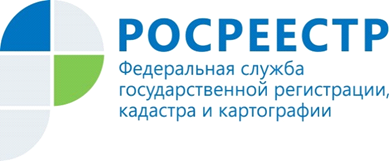 Вопрос Росреестру.